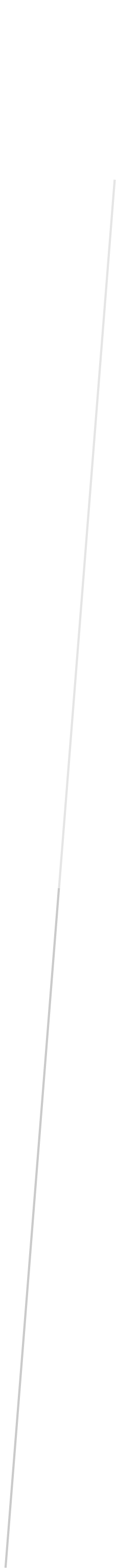 PREDGOVORProvedbeni program Ministarstva zdravstva (u daljnjem tekstu: Provedbeni program) izrađen je sukladno Zakonu o sustavu strateškog planiranja i upravljanja razvojem  Republike Hrvatske („Narodne novine“, broj 123/17). Podupire provedbu Nacionalne razvojne strategije Republike Hrvatske do 2030. godine, koja u okviru strateškog cilja 5 „Zdrav, aktivan i kvalitetan život“ ambiciozno planira unaprjeđenje sustava zdravstvene zaštite te ishoda skrbi kao ključnog nacionalnog prioriteta. Usklađen je s Programom Vlade Republike Hrvatske 2020.-2024.(u daljnjem tekstu: Program Vlade RH), Nacionalnim planom razvoja zdravstva za razdoblje od 2021. do 2027. godine i Nacionalnim planom oporavka i otpornosti 2021.- 2026. –Komponenta 5. Zdravstvo  a predstavlja usmjerenost Ministarstva na provedbu mjera u okviru Prioriteta I. Socijalna sigurnost, Cilj 1.2. Održiv zdravstveni i mirovinski sustav,  čijim ostvarenjem će se postići dobra organiziranost zdravstvenih usluga, učinkovitost sustava i dostupnost svim građanima pod jednakim uvjetima. Provedbeni program Ministarstva je institucionalni dokument koji opisuje viziju, misiju, djelokrug rada Ministarstva, opis razvojnih izazova i potreba za ostvarenje cilja te razrađuje mjere za provedbu i ostvarenje cilja utvrđenog Programom Vlade RH i drugih važećih hijerarhijskih akata strateškog planiranja te je važeći za razdoblje trajanja mandata Vlade Republike Hrvatske od 2021. do 2024.Elementi za provedbu mjera Provedbenog programa definirani su ključnim točkama za ostvarenje, pokazateljima rezultata, razdobljem provedbe istih te poveznicom na financijski plan Ministarstva zdravstva, a  učinkovita provedba omogućit će praćenje rezultata i ocjenu djelotvornosti mjera u okviru zacrtanih ciljeva javnih politika kao i provedbe Nacionalnog plana za oporavak i otpornost 2021.-2023.Nastavno na navedeno, Ministarstvo će u razdoblju 2021.-2024. svoje aktivnosti usmjeriti na provedbu mjera u okviru prioriteta:Prioritet I. Socijalna sigurnost, a isti će se temeljiti na načelima učinkovitosti i djelotvornosti, odgovornosti i usmjerenosti na rezultat, održivosti, partnerstvu i transparentnosti. Ovim Provedbenim programom razrađene su mjere u svrhu realizacije cilja  Programa Vlade Republike Hrvatske za razdoblje 2020.-2024.:	Cilj 1.2. Održiv zdravstveni i mirovinski sustavUVODDjelokrug Ministarstva zdravstvaČlankom 20. Zakona o ustrojstvu i djelokrugu tijela državne uprave („Narodne novine 85/20) utvrđen je djelokrug Ministarstva zdravstva (u daljnjem tekstu: Ministarstvo), kako slijedi:Ministarstvo obavlja upravne i druge poslove koji se odnose na: sustav zdravstvene zaštite i zdravstvenog osiguranja; praćenje i unapređivanje zdravstvenog stanja i zdravstvenih potreba stanovništva, zaštitu stanovništva od zaraznih i nezaraznih bolesti, neionizirajućih zračenja; zaštitu od buke; zdravstvenu ispravnost i higijenu hrane u skladu s posebnim propisom o hrani; predmete opće uporabe; ograničavanje uporabe duhana i srodnih proizvoda; kemikalije; biocidne proizvode; vodu za ljudsku potrošnju; područje genetski modificiranih organizama; proizvodnju, promet i potrošnju droga, psihotropnih tvari i prekursora; odobravanje provođenja kliničkih ispitivanja lijekova i medicinskih proizvoda, donacije lijekova i medicinskih proizvoda zdravstvenim ustanovama; odobravanje donacija robe, radova, usluga i financijskih sredstava u zdravstvu; korištenje zdravstvenih potencijala; investiranje u zdravstvu; osnivanje zdravstvenih ustanova i privatne prakse te trgovačkih društava za obavljanje zdravstvene djelatnosti; zdravstvene usluge u turizmu; organiziranje stručnih ispita zdravstvenih radnika te njihovo specijalističko usavršavanje; priznavanje naziva primarijusa; dodjelu naziva zdravstvenim ustanovama: referentni centar, klinika, klinička bolnica i klinički bolnički centar; upravni nadzor nad radom Hrvatskog zavoda za zdravstveno osiguranje, Hrvatskoga Crvenog križa, komora i drugih pravnih osoba u zdravstvu s javnim ovlastima; zdravstveno-inspekcijski nadzor nad radom zdravstvenih ustanova i zdravstvenih radnika, privatnom praksom te trgovačkih društava za obavljanje zdravstvene djelatnosti: inspekcijski nadzor nad ispitivanjem, izradom, prometom, posredovanjem, provjerom kakvoće lijekova, ispitivanih lijekova, djelatnih i pomoćnih tvari te oglašavanjem o lijeku te nadzor nad proizvodnjom, prometom, ocjenom sukladnosti medicinskog proizvoda te oglašavanjem o medicinskom proizvodu i vigilancijom medicinskih proizvoda; nadzor nad provođenjem odobrenih kliničkih ispitivanja lijekova i medicinskih proizvoda, inspekcijski nadzor u području biomedicine i biovigilanciju; provođenje postupka akreditacije nositelja zdravstvene djelatnosti; provođenje postupka provjere uspostavljenosti standarda kvalitete; provođenje postupka procjene zdravstvenih tehnologija; vođenje baze podataka procijenjenih zdravstvenih tehnologija; uspostavljanje sustava za procjenu novih ili već postojećih zdravstvenih tehnologija; suradnju s pravnim i fizičkim osobama na području procjene zdravstvenih tehnologija; ostvarivanje međunarodne suradnje na području procjene zdravstvenih tehnologija; vođenje registra danih akreditacija nositelja zdravstvene djelatnosti te osiguravanje baze podataka vezano uz akreditiranje, unapređivanje kvalitete zdravstvene zaštite, edukaciju i procjenjivanje medicinskih tehnologija; organiziranje edukacije na području osiguranja, unapređenja i promicanja kvalitete zdravstvene zaštite te procjene zdravstvenih tehnologija; nadziranje standarda zdravstvenih osiguranja; obavljanje i drugih poslova na području osiguranja, unapređenja, promicanja i praćenja kvalitete zdravstvene zaštite; planiranje strateškog razvoja te primjenu standarda kvalitete i sigurnosti ljudskih presadaka (organi, tkiva i stanice) i krvnih pripravaka u svrhu osiguranja visoke razine zaštite zdravlja u području biomedicine i transplantacije; upravljanje i koordiniranje sustava zdravstva u većim incidentnim/kriznim situacijama.Sudjeluje u pripremi programa i projekata te provedbi projekata iz programa Europske unije i međunarodnih institucija i međunarodne pomoći.Ministarstvo sudjeluje s ministarstvom nadležnim za upravljanje državnom imovinom u poslovima upravljanja i raspolaganja dionicama i poslovnim udjelima trgovačkih društava koji čine državnu imovinu u vlasništvu Republike Hrvatske te u pogledu trgovačkih društava koja se pretežno bave djelatnostima iz područja propisane nadležnosti ovoga Ministarstva.Ministarstvo obavlja poslove koji se odnose na sudjelovanje Republike Hrvatske u radu institucija i tijela Europske unije u područjima iz njegove nadležnosti.Ministarstvo obavlja i druge poslove koji su mu stavljeni u nadležnost posebnim zakonom.VizijaZdravstveni sustav u Republici Hrvatskoj će unaprijediti kvalitetu života i stvoriti uvjete za gospodarski rast kroz očuvanje i unapređenje zdravlja svakog pojedinca i cijele populacije. Poštujući činjenicu da na zdravlje utječe veliki broj čimbenika izvan sustava zdravstva, zdravstveni sustav ojačat će svoj kapacitet za suradnju s drugim sektorima i unaprijediti vlastiti kapacitet za preoblikovanje kako bi se odgovorilo na nove zdravstvene izazove i potrebe stanovništva. Zdravstveni sustav Republike Hrvatske će na djelotvoran i racionalan način provoditi mjere zaštite i unapređenja zdravlja te liječenja i rehabilitacije bolesnika pri čemu će se uvijek voditi znanstveno utemeljenim spoznajama. Sustav će bolesnicima dati središnju i aktivnu ulogu, a temeljit će se na visokim etičkim i moralnim normama.MisijaZaštita, očuvanje i unapređenje zdravlja stanovništva, uključujući kao posebnu skupinu radno sposobnu populaciju kroz zaštitu javnozdravstvenog interesa, rano prepoznavanje rizika bolesti i profesionalnih bolesti vezanih uz rad, sprečavanje bolesti, ozljeda na radu te liječenje i rehabilitaciju bolesnih.Organizacijska struktura Ministarstva zdravstva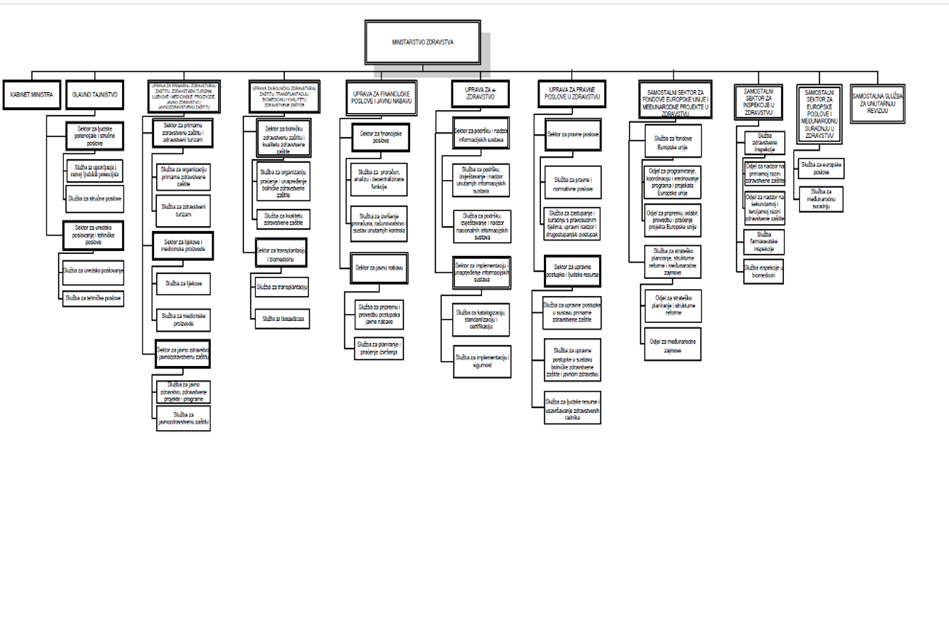 Ustanove i Zavodi MinistarstvaProračunski korisnici u nadležnosti Ministarstva:Klinička bolnica DubravaKlinička bolnica MerkurKlinički bolnički centar OsijekKlinički bolnički centar RijekaKlinički bolnički centar Sestre milosrdniceKlinički bolnički centar SplitKlinički bolnički centar ZagrebKlinika za dječje bolesti ZagrebKlinika za infektivne bolesti „Dr. Fran Mihaljević“Klinika za ortopediju LovranNacionalna memorijalna bolnica VukovarDom zdravlja Ministarstva unutarnjih poslova Republike HrvatskeHrvatski zavod za hitnu medicinuHrvatski zavod za javno zdravstvoHrvatski zavod za transfuzijsku medicinuImunološki zavodOPIS IZAZOVA I RAZVOJNIH POTREBA KOJE ĆE SE ADRESIRATI PROVEDBOM PROGRAMAKako bi se očuvala dosadašnja postignuća i riješili preostali problemi u pružanju usluga zdravstvene zaštite i u javnom zdravstvu ključno je jačanje uloge upravljanja. Zdravstveni sustav nastavit će s aktivnostima javnozdravstvenog sustava u borbi protiv pandemije kako bi se sačuvali ljudski životi, zdravlje građana i gospodarstvo. Nastaviti će se s mjerama jačanja promocije zdravlja i prevencije bolesti, povećat će se ravnomjerna geografska raspodjela zdravstvenih djelatnika i dostatna popunjenost Mreže javne zdravstvene službe posebno na primarnoj razini i razini dugotrajne skrbi, unaprijedit će  kvalitete zdravstvene skrbi i praćenje zdravstvenih ishoda populacije kako bi dosegli razinu koju bilježe razvijene zapadnoeuropske zemlje. Modernizirat će se bolnički sustav opremanjem medicinsko-tehnološkom opremom, sveobuhvatnom digitalizacijom te jačanjem dnevnih bolnica i smanjenjem listi čekanja. Unaprijedit će se upravljanje razvojem ljudskih resursa na razini ustanova kroz omogućavanje i vrednovanje profesionalnog razvoja, poticanje izvrsnosti i interdisciplinarnosti. Digitalizacijom zdravstvenog sustava unaprijedit će se zdravstvena skrb građana, dodatno skratiti liste čekanja kroz projekte e-Naručivanje, e-Smjernice i e-Bolnica. Unaprijedit će se sustav hitne medicinske pomoći i osigurati podizanje potrebnih kompetencija za samostalni rad timovima bez liječnika, a uspostavom sustava Hitne helikopterske službe poboljšat će se usluga u hitnoj medicinskoj pomoći. Temelj zdravstvenog sustava ostaje primarna zdravstvena zaštita, koja će se ojačati ulaganjima za što uspješnije preventivno djelovanje, širenje kurativnih usluga te podizanje kvalitete skrbi kroz kontinuiranu edukaciju. Podići će se kvaliteta i osigurati dostupnost primarne zdravstvene zaštite, posebice u ruralnim i slabije naseljenim područjima te jačati domove zdravlja i izvanbolničku specijalističku zdravstvenu zaštitu. Racionalizacijom bolničkog sustava optimizirat će se zdravstvena zaštita i smanjiti prekomjerna potrošnja. Nastavit će se s funkcionalnom integracijom bolnica, a ponovnom kategorizacijom bolničkih zdravstvenih ustanova postavit će se transparentnu ljestvicu izvrsnosti sustava zdravstva. Poseban naglasak stavit će se na jačanje ljudskih resursa i unaprjeđenje uvjeta rada u zdravstvu uz cjeloživotni razvoj stručnih kompetencija. Primjenom sustava središnje priprave parenteralnih lijekova i primjenom digitalnog praćenja puta lijeka ostvarit će se značajne uštede u potrošnji lijekova u bolnicama.Jačat će se sustav javnog zdravstva, kao i sustav preventivne medicine i ulogu mreže zavoda za javno zdravstvo s posebnim naglaskom na prevenciju i ranu dijagnostiku kroničnih nezaraznih bolesti koje čine najveći dio mortaliteta i morbiditeta, ali i zdravstvenu sigurnost stanovništva kroz dobro organiziranu epidemiološku službu. Revitalizirat će se proizvodnja Imunološkog zavoda i osigurati samodostatnost proizvodnje cjepiva i krvnih pripravaka. Unaprijedit će se digitalne platforme, registri i baze podataka za prikupljanje i praćenje javnozdravstvenih podataka.Strateški cilj usmjeren je na poboljšanje zdravlja građana tijekom cijeloga života, smanjenje pojavnosti i smrtnosti od raka te produljenje i povećanje kvalitete života oboljelih od raka u Republici Hrvatskoj na razinu zapadnoeuropskih zemalja. Nabavom opreme za prevenciju, dijagnostiku i liječenje osoba oboljelih od raka i provedbom strateških dokumenata, unaprijedit će se sveobuhvatno praćenje, prevencija i liječenje malignih i kardiovaskularnih bolesti, dijabetesa, ugroženog mentalnog zdravlja i rijetkih bolesti uz uključene i objedinjene mjere tercijarne prevencije i optimizaciju zdravstvene skrbi za onkološke bolesnike.Zelena i digitalna dimenzija komponenteKod svih projekata i investicija vodit će se računa o poštivanju najviših standarda za zaštitu okoliša, ugrađeni materijali pri izgradnji i obnovi građevina biti će ekološki prihvatljivi energetski učinkoviti. Unaprijedit će se zbrinjavanje medicinskog i ostalog otpada. Kod nabave medicinskih uređaja također će se voditi računa pri izradi tehničkih specifikacija da se nabavlja tehnologija koja troši manje energije i proizvodi manje zračenja.Kako bi se unaprijedila kvaliteta, podigla sigurnost pacijenta, transparentnost u liječenju, kontrola troškova i zdravstvenih ishoda konsolidirat će se i osnažiti ključni resursi zdravstvene informacijske infrastrukture i modernizirati zdravstvene usluge bez papira. Jačanje centara izvrsnosti u organizaciji multidiciplinarnih timova pod koordinacijom liječnika obiteljske medicine, izrada osuvremenjenih kliničkih smjernica i putova pacijenta, te praćenje i objava zdravstvenih ishoda pacijenata na razini ustanova i regija, uključujući ishode koje su prijavili pacijenti unaprijedit će kvalitetu zdravstvene zaštite i liječenja. Uspostavit će se Okvir za mjerenje učinkovitosti zdravstva (engl. Health System Performance Assessment - HSPA), koji će doprinijeti uspostavi ključnih indikatora za mjerenje učinkovitosti prema utvrđenoj metodologiji, povezanih s postupkom povezivanja mjera s ciljevima zadanim u nacionalnim aktima strateškog planiranja i reformama, pravovremenošću podataka, te unaprijediti praćenje zdravstvenih ishoda.  Digitalizacijom puta lijeka kroz zdravstvene ustanove na sekundarnoj i tercijarnoj razini zdravstvene zaštite potpuno se digitalizira put lijeka do pacijenta kako bi se ukinula papirnata dokumentacija koja prati lijek, smanjila potrošnja lijekova na odjelima te optimalno upravljalo količinama potrebnim za liječenje pacijenata. S ciljem jačanja suradnje javnog i poslovnog sektora u području e-Zdravstva, posebno u primjeni umjetne inteligencije i blockchain tehnologija u zdravstvenom sustavu te jačanja kapaciteta u područjima računalstva visokih performansi, kibernetičke sigurnosti i naprednih digitalnih vještina, potaknut će se pokretanje digitalnih inovacijskih centara u postojećim zdravstvenim ustanovama te inovacijskim centrima poslovnog sektora i koordinirati njihovo funkcioniranje s ciljem postizanja potrebne sinergije i rješenja koja poboljšavaju zdravstveni sustav. Jačanjem telemedicine i na području transfuzije i kardiološke dijagnostičke usluge u primarnoj zdravstvenoj zaštiti znatno će se doprinijeti digitalnoj tranziciji sustava.OPIS MJERAMjere Provedbenog programa Ministarstva za razdoblje 2021.-2024. doprinose provedbi cilja Programa Vlade Republike Hrvatske za razdoblje 2020.-2024.:Cilj 1.2. Održivi zdravstveni i mirovinski sustavCILJ 1.2. ODRŽIVI ZDRAVSTVENI I MIROVINSKI SUSTAVOstvarenju Cilja 1.2. Održivi zdravstveni i mirovinski sustav iz Programa Vlade Republike Hrvatske za razdoblje 2020.-2024. godine doprinose sljedeće mjere Ministarstva:Mjera 1. Jačanje sustava javnog zdravstvaSustav rada Hrvatskog zavoda za javno zdravstvo (u daljnjem tekstu: HZJZ) i zavoda za javno zdravstvo (21 ustanova) unaprijedit će se radi osiguranja kvalitete usluga u djelatnostima epidemiologije zaraznih bolesti te kroničnih nezaraznih bolesti, javnog zdravstva, promicanja zdravlja, zdravstvene ekologije, mikrobiologije, školske i adolescentne medicine, mentalnog zdravlja, prevencije ovisnosti i suzbijanja zlouporabe droga, medicine rada, praćenje stanja i unaprjeđenje zaštite zdravlja i sigurnosti na radu, kao i stručne i znanstvene djelatnosti na području toksikologije i antidopinga. Javnozdravstvena zaštita obuhvaća također i poslove vezane uz provedbu nacionalnih i europskih javnozdravstvenih politika za zaštitu zdravlja ljudi i okoliša, prati i predlaže mjere za unaprjeđenje zaštite zdravlja ljudi i okoliša u području zaštite od buke, zaštite od neionizirajućih zračenja, genetski modificiranih organizama, sigurnosti hrane i vode za ljudsku potrošnju, predmeta opće uporabe, ograničavanja uporabe duhana i srodnih proizvoda, kemikalija, biocidnih proizvoda.Koordinativnu ulogu Hrvatskog zavoda za javno zdravstvo je nužno ojačati kako u kriznim situacijama poput aktualne pandemije, tako i u situacijama unaprjeđenja provedbe postojećih nacionalnih preventivnih programa te uvođenja i razvoja novih. Kako bi se postigli zadani ciljevi važno je osigurati odgovarajući broj kvalificiranih zdravstvenih radnika, osigurati odgovarajuću edukaciju /specijalizacije i logistiku (informatizacija, oprema i dr.), međusobnu povezanost, razvoj centara izvrsnosti te isto tako i odgovarajuću kontrolu kvalitete provedbe na svima razinama te praćenje indikatora provedbe. Za kvalitetno funkcioniranje ovog sustava važna je povezanost sa svim ostalim pružateljima zdravstvene zaštite radi prikupljanja podataka i statističke obrade podatka koji su osnova za izradu analiza i prijedloga potrebnih intervencija u cjelokupnom sustavu zdravstva. U vezi navedenog pokrenute su aktivnosti na izradi strateških/provedbenih dokumenata za područja zaraznih i nezaraznih bolesti, bolesti ovisnosti, zaštite mentalnog zdravlja, raka, kao i vulnerabilnih skupina kako bi se isti po donošenju implementirali. Ujedno će se i unaprijediti dosadašnja suradnja sa udrugama građana koje djeluju na području zdravstva i Hrvatskog Crvenog križa.Djelatnosti HZJZ-a i zavoda za javno zdravstvo usmjerene su na preventivne aktivnosti te će unaprjeđenje rada ovog sustava imati značaja utjecaj na poboljšanje zdravlja građana Hrvatske tijekom cijelog života i poboljšanje pristupa i kvalitete zdravstvenih usluga kao i stvaranje učinkovitog zdravstvenog sustava.Iznos: 392.138.017 KNIzvor: Proračunski program: 3601, 3602, Proračunska aktivnost: A884001, K884002, A618007, A734211 A789006 A795004 A803005 A895003 A893003 A891006Nositelj provedbe mjere: Uprava za primarnu zdravstvenu zaštitu, zdravstveni   turizam,  lijekove i medicinske proizvode, javno zdravstvo  i javnozdravstvenu zaštituMjera 2. Nastavak modernizacije bolničkog sustavaZdravstveni sustav suočen je s izazovima koji zahtijevaju intenziviranje prilagodbe zdravstvenog sustava realnim potrebama stanovništva i suvremenim trendovima u medicini s ciljem  unapređenja učinkovitosti, kvalitete i dostupnosti zdravstvene zaštite. Stoga je bolnički zdravstveni sustav potrebno racionalizirati kako bi se izbjeglo neplansko širenje mreže bolničkih ustanova i opsega usluga koje se pružaju te time učinkovitije alocirati i kadrovske i medicinsko-tehničke resurse.Modernizacija bolničkog sustava obuhvaća funkcionalnu integraciju s ostalim zdravstvenim ustanovama kao i ustanovama za socijalnu skrb, jačanje dnevnih bolnica uz smanjenje akutnih kapaciteta i povećanje kapaciteta za palijativnu skrb i dugotrajno liječenje poboljšat će kvalitetu zdravstvene zaštite, jačanje dnevnih bolnica uz postepeno smanjenje bolničkih posteljnih kapaciteta, povećanje kapaciteta za palijativnu skrb i dugotrajno liječenje, kao i uspostavu centara izvrsnosti.Suvremeno bolničko liječenje temelji se na učinkovitim modalitetima poput dnevne bolnice te na specijalističko-konzilijarnoj zdravstvenoj zaštiti uz upotrebu akutnih kapaciteta samo kada je to nužno. Dnevne bolnice omogućuju suvremeni, ekonomičan i multidisciplinaran način liječenja koji znatno poboljšava kvalitetu zdravstvene zaštite te omogućuju provođenje značajnog broja dijagnostičkih i terapijskih postupaka uključujući i postupke jednodnevne kirurgije. Za optimalan razvoj dnevnih bolnica potrebna su i dodatna ulaganja u bolničku infrastrukturu te nabavu odgovarajuće medicinsko-tehničke opreme.Nadalje, povećani protok pacijenata i veći broj pruženih usluga omogućit će daljnje specijaliziranje zdravstvenih radnika i bolnica, te u konačnici uspostavljanje regionalnih centara izvrsnosti specijaliziranih za pojedine bolesti ili dijagnostičke postupke sa svom potrebnom opremom i zdravstvenim kadrom. Također, kategorizacija bolnica jedan je od ključnih postupaka za daljnje jačanje zdravstvenog sustava, podizanje kvalitete zdravstvene zaštite te, u konačnici, i za racionalizaciju sustava.Iznos: 37.647.957.002 KNIzvor: Proračunski program: 3601, 3602,3605 Proračunska aktivnost:K80006, K618038, A882001, A883001, A885001, A893001, A889001, A890001,A891001, A892001, A894001, A89501, T80008Nositelj provedbe mjere: Uprava za e-zdravstvo; Uprava za bolničku zdravstvenu zaštitu, transplantaciju, biomedicinu i kvalitetu zdravstvene zaštite; Uprava za primarnu zdravstvenu zaštitu, zdravstveni  turizam,  lijekove i medicinske proizvode, javno zdravstvo  i javnozdravstvenu zaštituMjera 3. Unaprjeđenje sustava hitne medicinske pomoćiZbog potrebe za osiguranjem pravovremene odgovarajuće zdravstvene skrbi, aktivnosti na unapređenju sustava hitne medicinske službe od iznimnog su značenja, kao i odgovarajuće  specijalističko i stručno usavršavanje zdravstvenih radnika koji će zbrinjavati ozlijeđene i akutno oboljele osobe. Podizanje stručne osposobljenosti radnika za rad u djelatnosti hitne medicine provođenjem stručnih tečajeva ključno je za osiguranje kontinuiranosti kvalitete zdravstvene zaštite, ali i za razvijanje programa cjeloživotnog obrazovanja radnika koji rade u djelatnosti hitne medicine. U cilju osiguranja spremnosti pružanja odgovarajuće skrbi u izvanrednim okolnostima, u slučaju velikih nesreća i katastrofa te ostalih mogućih zdravstvenih kriza nastavit će se aktivnosti vezane za edukaciju radnika bolničke i izvanbolničke hitne medicinske službe s ciljem savladavanja znanja i vještina potrebnih za učinkovito zbrinjavanje svih stradalih ili oboljelih osoba na području Republike Hrvatske. Zbog osiguranja bolje i učinkovitije dostupnosti hitne medicinske usluge te rješavanja svih zadataka koji se očekuju od hitne medicinske službe, nastavit će se razvijati i unapređivati do sada uspostavljeni komunikacijski sustav poboljšanjem standardnih operativnih postupaka za komunikaciju unutar sustava hitne medicine za komunikaciju s relevantnim službama unutar zdravstvenog sustava te sa suradnim žurnim službama izvan zdravstvenog sustava. Također će se nastaviti edukacija pripadnika Hrvatske gorske službe spašavanja provođenjem tečaja prve pomoći za pružanje prve pomoći u ruralnim i teško pristupačnim područjima.U svrhu veće dostupnosti hitne medicinske skrbi stanovnicima otoka, ruralnih, prometno izoliranih i udaljenih područja, poduzete su aktivnosti za uspostavu hitne medicinske skrbi brzim brodovima te uspostava hitne helikopterske medicinske službe. Prioritetne aktivnosti bit će usmjerene na unaprjeđenje sustava hitne medicinske pomoći kroz osiguravanje usluga Hitne helikopterske službe (HEMS) i podizanja potrebnih kompetencija za samostalni rad timovima bez liječnika.Specijalističkim usavršavanjem medicinskih sestara/tehničara u djelatnosti hitne medicine osigurala bi se znanja i vještine, odnosno kompetencije za samostalan rad u hitnoj medicinskoj službi. Na taj način usluge hitne medicinske službe postale bi dostupnije pacijentima i povećala bi se kvaliteta zdravstvene zaštite. Medicinske sestre/tehničari sa završenim specijalističkim usavršavanjem pružali bi širi opseg zdravstvene usluge prema hitnim pacijentima te za veliki broj intervencija ne bi bio potreban liječnik. Povećanje kompetencija medicinskih sestara/tehničara u djelatnosti hitne medicine bit će osigurano kroz organizirano specijalističko usavršavanje, a temeljem Pravilnika o specijalističkom usavršavanju prvostupnika sestrinstva u djelatnosti hitne medicine. Pilot projektom Telemedicinsko povezivanje vozila hitne medicinske službe s objedinjenim hitnim bolničkim prijemima omogućiti će se medicinskim sestrama/tehničarima sa specijalističkim usavršavanjem telemedicinske konzultacije na daljinu.Iznos: 299.315.232 KNIzvor: Proračunski program:3601, 3602  Proračunska aktivnost: K800006, A618007, A618555Nositelj provedbe mjere: Uprava za primarnu zdravstvenu zaštitu, zdravstveni   turizam,  lijekove i medicinske proizvode, javno zdravstvo  i javnozdravstvenu zaštituMjera 4. Podizanje kvalitete i osiguranje dostupnosti primarne zdravstvene zaštite posebice u ruralnim krajevimaOptimalnim razvojem djelatnosti na primarnoj razini zdravstvene zaštite, te prema konceptu razvoja specijalističke djelatnosti pri domovima zdravlja, nastojat će se osigurati rješavanje do 80% svih zdravstvenih problema stanovništva na toj razini.Također je od velike važnosti i daljnji razvoj palijativne skrbi, posebno kroz uspostavu sustava koordinatora i izvanbolničkih palijativnih timova u primarnoj zdravstvenoj zaštiti te pružanje zdravstvenih usluga u uvjetima kućnog liječenja s ciljem bolje dostupnosti zdravstvene zaštite posebno na onim područjima koja su udaljena od velikih zdravstvenih središta. Veća ulaganja i uspostava regija na primarnoj razini zdravstvene zaštite obuhvatit će područja koja imaju slične potrebe i mogu koordinirano koristiti raspoložive resurse svih zdravstvenih i socijalnih ustanova (horizontala integracija) i ojačati ulogu primarne razine zdravstvene zaštite  u sustavu zdravstva. Povezivanje s bolnicama (vertikalna integracija) omogućit će bolju koordinaciju skrbi, a mjerenje ishoda kroničnih bolesti od strane ljekarnika osigurati povratnu informaciju o uspjehu liječenja.U četiri osnovne djelatnosti primarne zdravstvene zaštite (opća/obiteljska medicina, zdravstvena zaštita predškolske djece, zdravstvena zaštita žena i dentalna zdravstvena zaštita) potiče se racionalno propisivanje lijekova na recept, upućivanje na sekundarnu razinu zdravstvene zaštite i laboratorijske pretrage, kao i racionalizacija propisanih bolovanja te se podiže kvaliteta liječenja oboljelih od kroničnih bolesti (šećerna bolest, povišeni krvni tlak i kardiovaskularne bolesti, kronična opstruktivna plućna bolest) uz sustavno praćenje zadovoljstva pacijenata. U cilju osiguranja jednake dostupnosti zdravstvene zaštite, posebno stanovništvu na otocima i ruralnim područjima, zbog svoje teže dostupnosti ili izoliranosti, planira se osigurati financijska sredstva iz Europskih fondova za ulaganje u zdravstvene kadrove, infrastrukturu, osiguravanje boljih uvjeta rada te u razvoj telemedicine. Povećanje udjela specijalista obiteljske medicine u ukupnom broju doktora ugovorenih u timovima opće/obiteljske medicine kroz provedbu Nacionalnog plana specijalističkog usavršavanja za petogodišnje razdoblje (2020.-2024.), a u cilju podizanja kvalitete i opsega usluga u toj djelatnosti. Centralnim financiranjem specijalističkog usavršavanja uklonio bi se glavni razlog nemogućnosti specijalističkog usavršavanja dovoljnog broja zdravstvenih radnika u zdravstvenim ustanovama, posebno u ruralnim krajevima te povećala popunjenost Mreže javne zdravstvene službe u djelatnostima primarne zdravstvene zaštite, a posebno obiteljske medicine, pedijatrije i ginekologije. Donošenjem nove Mreže javne zdravstvene službe potrebno je povećati udio mjesta izvanbolničke specijalističko-konzilijarne zdravstvene zaštite pri domovima zdravlja u cilju povećanja dostupnosti i približavanja specijalističkih usluga pacijentima te smanjivanja opterećenja bolničkog sustava.Kontinuirano cjeloživotno stručno usavršavanje zdravstvenih radnika jedno je od važnih područja za osiguranje adekvatne i kvalitetne zdravstvene zaštite. Stručnim usavršavanjem doprinosi se razvoju kompetencija zdravstvenih radnika, ujednačuje se kvaliteta zdravstvene zaštite, ujedno dolazi do bržeg protoka informacija kroz Program telemedicinskog e-usavršavanja kontinuiranog cjeloživotnog stručnog usavršavanja zdravstvenih radnika, što dovodi do povećanja kvalitete zdravstvenih usluga i povećanja kompetencija zdravstvenih radnika.Iznos: 145.290.400 KNIzvor: Proračunski program: 3601 Proračunska aktivnost: T80004Nositelj provedbe mjere: Uprava za primarnu zdravstvenu zaštitu, zdravstveni   turizam,  lijekove i medicinske proizvode, javno zdravstvo  i javnozdravstvenu zaštituMjera 5. Nastavak funkcionalne integracije bolnica, zdravstvenih ustanova i ustanova za socijalnu skrb na području dugotrajne skrbiFunkcionalna integracija bolnica podrazumijeva suradnju bolnica i ostalih zdravstvenih ustanova, kao i funkcionalnu integraciju s ustanovama za socijalnu skrb na području dugotrajne skrbi u cilju poboljšanja dostupnosti, kvalitete i održivosti  zdravstvene zaštite. Funkcionalno integrirane bolnice zadržavaju osnovne djelatnosti (interna medicina, kirurgija, pedijatrija i ginekologija i opstetricija) dok se za ostale djelatnosti definiraju modeli funkcionalnog povezivanja i modaliteti obavljanja djelatnosti na način da se u određenoj djelatnosti u jednoj bolnici pruža akutno bolničko liječenje, a u drugoj bi se obavljalo liječenje pacijenata u dnevnoj bolnici. Nadalje, funkcionalnom integracijom bolnica omogućuje se preraspodjela i koncentracija bolničkih usluga, bolje iskorištavanje svih ugovorenih kapaciteta, otvara se mogućnost ugovaranja novih kapaciteta gdje za to postoji potreba, te uklanja nepotrebno umnožavanje sofisticiranih dijagnostičkih i terapijskih zahvata na malim geografskim udaljenostima, a sve s ciljem povećavanja kvalitete zdravstvene zaštite. Značajan iskorak u funkcionalno integriranim bolnicama je osiguravanje potrebnih bolničkih kapaciteta za djelatnosti koje do sada nisu bile zastupljene, kao što je djelatnost palijativne skrbi.Do sada, je realizirana funkcionalna integracija Kliničkog bolničkog centra Rijeka i Klinike za ortopediju Lovran, Kliničkog bolničkog centra Osijek i Opće županijske bolnice Našice, Nacionalne memorijalne bolnice Vukovar i Opće županijske bolnice Vinkovci, Opće bolnice Šibensko-kninske županije i Opće i veteranske bolnice „Hrvatski ponos“ Knin, Opće bolnice Karlovac i Opće bolnice i bolnice branitelja Domovinskog rata Ogulin, Opće bolnice „Dr. Josip Benčević“ Slavonski Brod i Opće bolnice Nova Gradiška kao i Opće županijske bolnice Požega i Opće županijske bolnice Pakrac i bolnice hrvatskih veterana.U narednom razdoblju nastavit će se proces funkcionalne integracije bolnica sukladno kriterijima za daljnju provedbu funkcionalne integracije bolnica, vertikalno i horizontalno unutar iste ili više županija. Kriteriji za spajanje utvrdit će se temeljem snimke stanja, uzimajući u obzir prosječnu stopu popunjenosti postelja, prosječno trajanje boravka u bolnici, minimalni broj postelja u ustrojstvenim jedinicama, modalitet liječenja, broj gravitirajućeg stanovništva, regionalne i lokalne specifičnosti, infrastrukturna obilježja pojedinih bolnica, projekte koji su u provedbi ili čija će provedba uskoro započeti te nužnost  očuvanja kvalitete i dostupnosti bolničke zdravstvene zaštite.Nositelj provedbe mjere: Uprava za bolničku zdravstvenu zaštitu, transplantaciju, biomedicinu i kvalitetu zdravstvene zaštite; upravaMjera 6. Jačanje ljudskih resursa, školovanje zdravstvenih djelatnika, razvoj i praćenje strateških i operativnih planova te učinkovitim upravljanjem procesimaNacionalni plan specijalističkog usavršavanja za petogodišnje razdoblje (2020.-2024), temeljen je na potrebi razvoja zdravstvene djelatnosti na svim razinama (primarnoj, sekundarnoj i tercijarnoj), kao i na potrebi zdravstvenog sustava za odgovarajućim specijalnostima zdravstvenih radnika, njihovom broju, rasporedu te dobnoj strukturi. Nacionalnim planom specijalističkog usavršavanja za petogodišnje razdoblje (2020.-2024.) utvrđena je potreba za: 3825 specijalizacija i 555 užih specijalizacija doktora medicine, 447 specijalizacija doktora dentalne medicine, 75 specijalizacija magistara farmacije te 127 specijalizacija magistara medicinske biokemije. Osiguravanjem centralnog financiranja specijalizacija planiranih Nacionalnim planom specijalističkog usavršavanja za petogodišnje razdoblje (2020.-2024.) odnosno osiguravanje financiranja provedbe, spriječili bi se financijski razlozi nemogućnosti specijalističkog usavršavanja dovoljnog broja zdravstvenih radnika kao i njihov neravnomjeran raspored. U cilju povećanja kvalitete zdravstvenih usluga i razvoja kompetencija zdravstvenih radnika potrebno je osigurati cjeloživotno stručno usavršavanje zdravstvenih radnika, kontinuiranu edukaciju i brži protok informacija. Izradit će se strateški okvir razvoja ljudskih resursa koji će  definirati konkretne kratkoročne i dugoročne potrebe za zdravstvenim djelatnicima na svim razinama i regijama sustava u Republici Hrvatskoj te postaviti okvir transfera kompetencija među strukama. Cilj mu je osigurati održivost sustava s obzirom na demografske i epidemiološke promjene ali i napredak medicinske struke te postaviti okvire razvoja zdravstvenih struka.Iznos: 4.810.442 KNIzvor: Proračunski program:3601 proračunska aktivnost: T800004Nositelj provedbe mjere: Uprava za primarnu zdravstvenu zaštitu, zdravstveni   turizam,  lijekove i medicinske proizvode, javno zdravstvo  i javnozdravstvenu zaštituHORIZONTALNE MJEREOstvarenju Provedbenog programa doprinijet će mjere koje podupiru provedbu reformskih i investicijskih mjera, osiguravaju redovan rad Ministarstva te neizravno ili izravno doprinose ostvarivanju ciljeva navedenih u Provedbenom programu:Mjera 7. Upravljanje promjenama i inovacijama kroz oblikovanje, razvoj i praćenje strateških i operativnih planova te učinkovitim upravljanjem procesimaOvom mjerom utvrđuje se upravljanje provedbom akata strateškog planiranja, operativnih planova (Godišnji plan rada i izvještaj o  godišnjem planu radu, Plan nabave, Plan inspekcijskih nadzora, Prijedlog Plana prijma, Prijedlog Plana zakonodavnih aktivnosti)  priprema i provedba projekata (EU i ostalih),  upravljanje rizicima i prilikama.Mjera 8. Djelotvorno upravljanje ljudskim resursimaOvom mjerom provodi se zakonito i  djelotvorno upravljanje ljudskim resursima radi podrške provedbi strateških i operativnih planova, povećanja kvalitete javnih usluga i osiguranja učinkovitog obavljanja poslova.Mjera 9. Djelotvorno upravljanje resursima te odnosima s partnerima i građanima i  ostalim korisnicima uslugaOvom mjerom provodi se učinkovito i djelotvorno upravljanje financijama, materijalnim resursima, javnom nabavom, odnosima s europskim i međunarodnim partnerima, građanima i  korisnicima usluga.Tabelarni prikaz Provedbenog programa Ministarstva zdravstva 2021.- 2024. nalazi se u privitku i čini sastavni dio.                                                                                    MINISTAR						   izv. prof. dr. sc. Vili Beroš, dr. med.Ključne točke ostvarenjaRokovi:1.1. Uspostavljen sustav učinkovitog upravljanja praćenja i vrednovanja  aktivnosti zavoda za javno zdravstvoProsinac 2022.1.2. Donesen Zakon o izmjenama i dopunama Zakona o zdravstvenoj zaštitiProsinac 2022.1.3. Doneseni strateški/provedbeni dokumenti iz područja javnog zdravstvaProsinac 2023.Pokazatelj rezultataPočetna vrijednostCiljane vrijednostiCiljane vrijednostiCiljane vrijednostiCiljane vrijednostiPokazatelj rezultataPočetna vrijednost2021.2022.2023.2024.udio zadovoljenih kriterija kvalitete podataka županijskih zavoda za javno zdravstvo u NAJS-u80%80%85%90%95%udio kadrovske popunjenosti mreže javne zdravstvene službe za djelatnosti zavoda za javno zdravstvo77,60%81%84%87%90%Ključne točke ostvarenja:Rokovi:2.1. Uspostavljanje sustava e-BolniceProsinac 2023.2.2. Održavanje i nadogradnja sustava e-Naručivanje, e-Prioritetno naručivanje pacijenata, e-Liste čekanja, Središnjeg kalendara za praćenje kapaciteta, Središnjeg kalendara za praćenje slobodnih terminaProsinac 2023.2.3. Uspostavljanje sustava e-SmjerniceProsinac 2022.2.6. Povećanje broja obrađenih pacijenata u dnevnoj bolniciProsinac 2023.2.7. Proveden postupak kategorizacije bolnicaProsinac 2022.2.8. Uspostava centara izvrsnostiProsinac 2023.2.9.Sufinanciranje usluga izrade projektno-tehničke dokumentacije za infrastrukturne projekte specijalnih bolnica za medicinsku rehabilitaciju i lječilištaProsinac 2022.2.1.0.Sufinanciranje nabave medicinsko-tehnološke opreme u specijalnih bolnicama za medicinsku rehabilitaciju i lječilištimaProsinac 2023.Pokazatelj rezultataPočetna vrijednostCiljane vrijednostiCiljane vrijednostiCiljane vrijednostiCiljane vrijednostiPokazatelj rezultataPočetna vrijednost2021.2022.2023.2024.Izgrađen informacijski sustav e-Bolnice koji će omogućit efikasnost i interoperabilnost s ostalim dionicima u zdravstvu0001Efikasnije e-Naručivanje i skraćivanje lista čekanja00,50,70,9Uspostavljen sustav e-Smjernica i integracija s postojećim sustavom001Broj obrađenih pacijenata (%)00,020,050,080,1Broj kategoriziranih bolnica03030Broj centara izvrsnosti0046Pripremljeni  infrastrukturni projekti specijalnih bolnica za medicinsku rehabilitaciju i lječilišta010101010Pripremljeni  infrastrukturni projekti specijalnih bolnica za medicinsku rehabilitaciju i lječilišta010101010Ključne točke ostvarenja:Rokovi:3.1. Sklopljen Ugovor o pružanju usluga HHMSLipanj 2021.3.2. Proširene kompetencije medicinskih sestara/tehničara u timovima T2 za samostalni rad bez liječnikaListopad 2023.3.3. Donesena nova Mreža hitne medicineProsinac 2021.3.4. Provedena edukacija pripadnika HGSSLipanj  2024.3.5. Provedena edukacija laika za upotrebu AVD uređajaLipanj 2024.Pokazatelji rezultataPočetna vrijednostCiljane vrijednostiCiljane vrijednostiCiljane vrijednostiCiljane vrijednostiPokazatelji rezultataPočetna vrijednost2021.2022.2023.2023.broj pruženih usluga hitnog helikopterskog medicinskog prijevoza0278556556556broj timova T2 koji obavljaju hitne intervencije samostalno bez  liječnika2020507090broj povezanih zavoda za hitnu medicinu000021Ključne točke ostvarenja:Rokovi:4.1. Povećanje udjela specijalista obiteljske medicine u ukupnom broju doktora ugovorenih u timovima opće/obiteljske medicine.Lipanj 2026.4.2. Povećanje popunjenosti mreže javne zdravstvene službe u djelatnostima obiteljske medicine, pedijatrije i ginekologijeLipanj 2026.4.3. Donesena nova  Mreža javne zdravstvene službeProsinac 2021.Pokazatelji rezultataPočetna vrijednostCiljane vrijednostiCiljane vrijednostiCiljane vrijednostiCiljane vrijednostiPokazatelji rezultataPočetna vrijednost2021.2022.2023.2024.% specijalista obiteljske medicine u odnosu na ukupni broj ugovorenih doktora medicine u djelatnosti opće/obiteljske medicine47,11%47,11%47,11%51,11%51,11%% popunjenosti timova u djelatnosti obiteljske medicine (OM), ginekologije (G) i pedijatrije (P) u PZZOM 2252 (od 2452) - 92 %Gin 237 (od  335 )- 71 %Ped 256 ( od 330 )- 78 %OM  - 92 %Gin - 71 %Ped - 78 %OM  - 92 %Gin - 71 %Ped - 78 %OM  - 93 %Gin - 74 %Ped - 81 %OM  - 93 %Gin - 74 %Ped - 81 %Ključne točke ostvarenjaRokovi5.1. Broj sklopljenih ugovora o funkcionalnoj integraciji5.2. Donesena nova Mreže javne zdravstvene službeProsinac 2022.Pokazatelji rezultataPočetna vrijednostCiljane vrijednostiCiljane vrijednostiCiljane vrijednostiCiljane vrijednostiPokazatelji rezultataPočetna vrijednost2021.2022.2023.2024.broj sklopljenih ugovora o funkcionalnoj integraciji7891011Ključne točke ostvarenja:Rokovi:6.1.Educirani zdravstveni djelatnici u području hitne medicine  putem modernih informacijsko-komunikacijskih tehnologija  (e-Usavršavanje)Siječanj 2023.Pokazatelji rezultataPočetna vrijednostCiljane vrijednostiCiljane vrijednostiCiljane vrijednostiCiljane vrijednostiPokazatelji rezultataPočetna vrijednost2021.2022.2023.2024.broj educiranih zdravstvenih radnika u području hitne medicine0230470475475